Dwójka na szóstkę                                        nr 2/23           STYCZEŃ1.01. - Nowy Rok5.01. - Dzień bitej śmietany6.01. - DZIEŃ TRZECH KRÓLI21.01. – Dzień Babci22.01. - Dzień Dziadka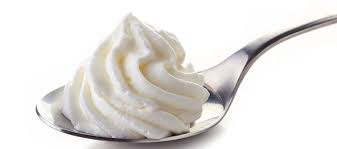             LUTY2.02. -Dzień naleśnika9.02. - Dzień PIZZY17.02. - Dzień kota26.02. – Dzień DINOZAURA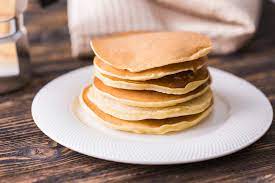                  MARZEC8.03. – Dzień Kobiet16.03.- Dzień pandy19.03. – Dzień stolarza20.03. - Światowy dzień zdrowia jamy ustnej25.03. - Dzień gofra27.03. - Dzień Teatru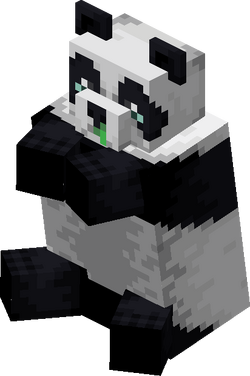 Redakcja: M. Chrzan, O. OLEJNICZAKRedakcja: M. Chrzan, O. OLEJNICZAK